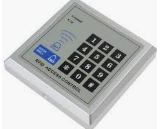 SMART CARD / RFID BASED PROJECT  TITLE